                                                               ROMÂNIA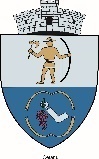 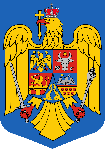                                        JUDEŢUL BIHOR – BIHAR MEGYE                                                       COMUNA CETARIU                              HEGYKÖZCSATÁRI POLGÁRMESTERI HIVATALCetariu nr.48, cod 417165,CUI 4390518 ,Telefon 004 0259/ 456 266, primaria.cetariu@cjbihor.ro, www.cetariu.ro _       ________________________________________________________________________________________HOTARAREA Nr. 17.Din data de 11.02.2022.	Privind aprobarea modificarii Hotararii nr 83 din 21.10.2021 privind aprobarea cererii de finantare si a devizului general estimative pentru obiectul de investitie “Modernizare strazi in comuna Cetariu, judetul Bihor –LOT.1” prin Programul national de investitii “Anghel Saligny” aprobat prin O.U.G. nr 95/2021	Avand in vedere:Solicitarea de clarificari nr 168/26.01.2022 transmisa de Ministerul Dezvoltarii, Lucrarilor Publice si Administratiei.Referatul de aprobare initiat de primarul comunei Cetariu, inregistrat sub nr 6043 din 21.10.2021. cu privire la aprobarea cererii de finantare si a devizului general pentru obiectivul de investitii “Modernizare strazi in comuna Cetariu, judetul Bihor –LOT.1”.Raportul de specialitate inregistrat sub nr  5906 din 15.10.2021. cu privire la aprobarea cererii de finantare si a devizului general pentru obiectivul de investitii “Modernizare strazi in comuna Cetariu, judetul Bihor –LOT.1”.Adresa nr 112793/22.09.2021 transmisa de catre Ministerul Dezvoltarii, Lucrarilor Publice si Administratiei privind punerea in aplicare a prevederilor OUG nr. 95/2021 pentru aprobarea programului national de investitii “Anghel Saligny”.Cererea de finantare inregistrata sub nr 6039/21.10.2021.Devizul general nr 2.1 privind aprobarea sumelor pentru obiectivul de investitii “Modernizare strazi in comuna Cetariu, judetul Bihor –LOT.1”.Avizul comisiilor de specialitate din cadrul Consiliului local al comunei Cetariu.Tinand seama de prevederile:Art. 44 alin. 1) din Legea nr. 273/2006 privind finantele publice locale, cu modificarile si completarile ulterioare;H.G. nr. 907/2016 privind etapele de elaborare si continutul-cadru al documentatiilor tehnico-economice aferente obiectivelor/proiectelor de investitii finantate din fonduri publice;Legea nr. 227/2015 privind Codul fiscal, cu modificarile si completarile ulterioare;O.U.G. nr 95/2021 pentru aprobarea Programului national de investitii “Anghel Saligny”.Art. 6 din Normele metodologice pentru punerea in aplicare a prevederilor Ordonantei de urgenta a Guvernului nr 95/2021 pentru aprobarea Programului national de investitii “Anghel Saligny”.In baza prevederilor art. 129 alin 2) lit. b), alin 4) lit. d) art. 139 alin 1), art 196 alin 1) lit a) din O.U.G. nr 57/2019 privind Codul administrativ.Cu 11 voturi pentru, 0 abtineri si 0 voturi impotriva.CONSILIUL LOCAL AL COMUNEI CETARIU HOTARASTE:	Art. 1 – Se aproba modificarea/completarea Hotararii nr 83 din 21.10.2021 pentru proiectul: “Modernizare strazi in comuna Cetariu, judetul Bihor –LOT.1” conform solicitarii de clarificare nr 168 din 26.01.2022.	Art. 2 – Se aproba cererea de finantare pentru obiectivul de investitii “Modernizare strazi in comuna Cetariu, judetul Bihor –LOT.1” conform anexei nr 1, parte integranta din prezenta hotarare.	Art. 3 – Se aproba devizul general pentru proiectul intitulat: “Modernizare strazi in comuna Cetariu, judetul Bihor –LOT.1” conform anexei nr. 2.1, parte integranta din prezenta hotarare.	Art. 4 – Se aproba sustinerea cheltuielilor neeligibile ale obiectivului din bugetul local al comunei Cetariu.	Art. 5 – Prezenta hotarare se comunica cu: Institutia Prefectului Judetului Bihor, Primarul Comunei Cetariu, Compartimentul Contabil, dosarul de sedinta.	Art. 6 – Cu urmarirea ducerii la indeplinire a prezentei hotarari se incredinteaza Primarul Comunei Cetariu.PRESEDINTE DE SEDINTADRUGAS MARIUS(nume si prenume)CONTRASEMNEAZA SECRETAR GENERALMERCEDES SABAU(nume si prenume)